PEMERINTAH KABUPATEN PEKALONGANKECAMATAN WIRADESAKANTOR KEPALA DESA WARUKIDULSekretariat : Jl. Raya Waru Kidul Telp.(0285)4410776Nomor			:14/02/2020						Kepada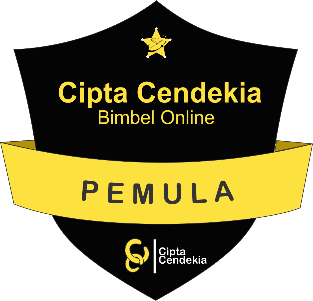 Sifat			: Segera					Yth. Ketua RT Se WilayahLampiran	: -							Desa WaruKidulHal			: Undangan Munserbang				di Tempat	Dengan homat,Mengharap kehadiran Saudara pada :Hari, tanggal	: Minggu, 16 Februari 2020Pukul			: 09:30 WibTempat	: Balai Desa Waru KidulKeperluan	: Musyawarah Rencana Pembangunan (Munserbang) Desa Waru Kidul Tahun 2020	Demikian undangan ini kami sampaikan. Atas kehadiran Saudara kami ucapkan terimakasih.									Waru Kidul, 14 Februari 2020									Kepala Desa Waru kidul										IBNU HAJAR